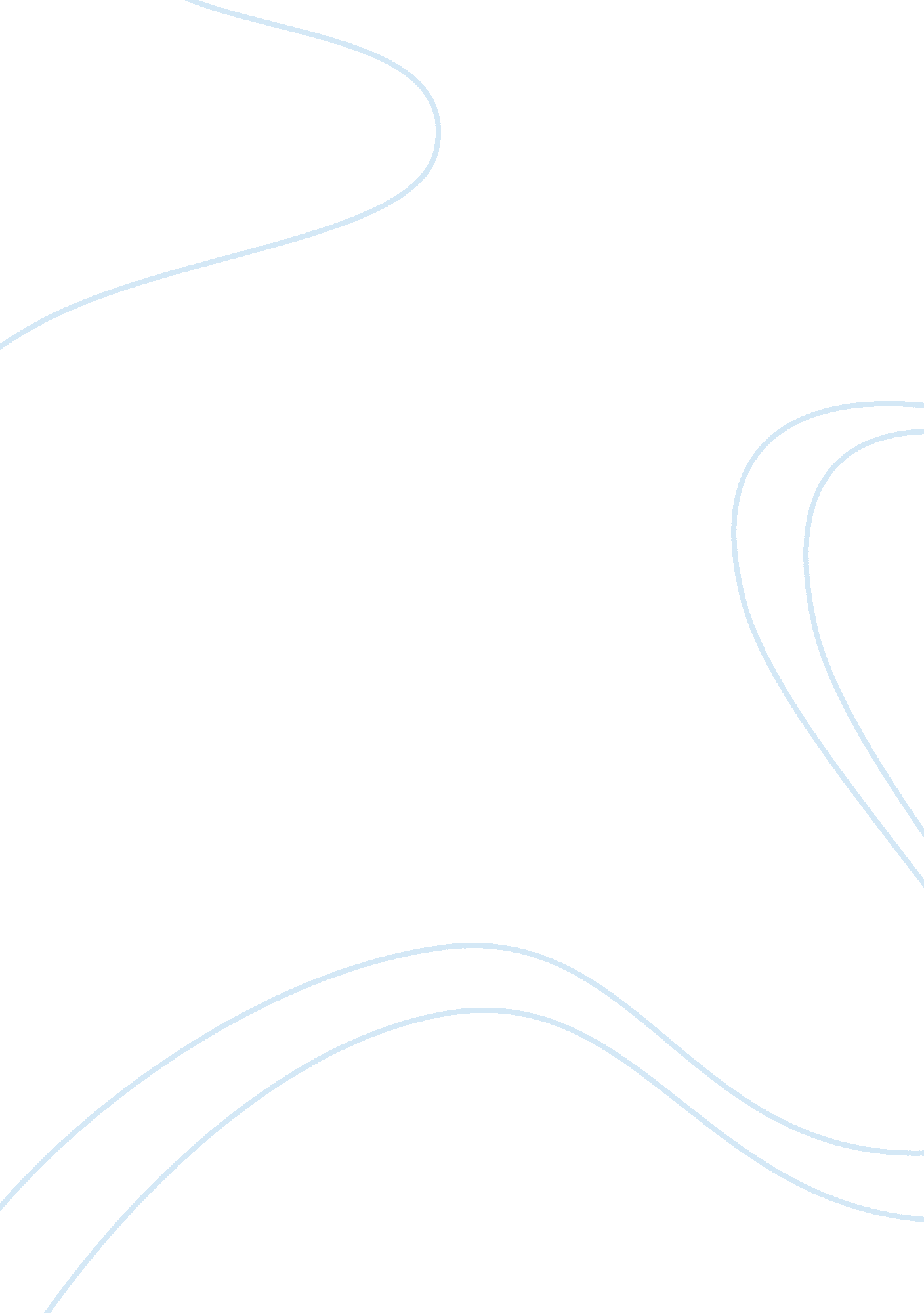 The lost hero – book report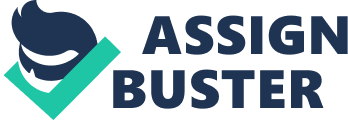 Rating: I would rate this novel as 8 out of 10 for a few reasons. First, the author seems to know a lot about mythology, Greek and Roman. When he put the story all together, it relate a lot to the myth of Greek and Roman people, sometimes it seems to make the myth make more sense. Second of all, Rick Radian always start with very little information which makes the readers Just want to know what will happen next. In the middle of the book, the author starts to add more information, little by little. At the end of the book, everything come together and. T all make sense. The third reason is the author used a lot of techniques that makes the readers curious. Sometimes it is foreshadowing, a flashback, and at the end of the book is a cliffhanger. Last but not least, I also like this book because it is action-packed and it relates a lot to Greek mythology. I was always interested about the gods and goddesses. This novel could improve if the author hasn’t put too much unnecessary information. Like when Jason described how he NEEDS to fight Includes, it was not needed. He can Just say how he fought the giant, how his friends helped him. But abbey the author did this because he wants people who didn’t know much about Greek and Roman techniques can understand why demigods fight like that. Second of all, the author makes the story funnier when things are suspenseful. For example: Death toke out his ‘ pad and checked the death list. Sometimes, the author makes it fun, but sometimes it is not the right place and time. When Percy was in big trouble and tried to use his phone, he inserted: “ For us demigods, using phone is like sending a signal too monster, I’m here, come and kill me”. It was okay at first but that was like the fifth time the author use the sentence. It was not funny anymore. Every one from young to old could enjoy this book, especially children and teenagers around 11-20 with high vocabulary would like this book a lot. This novel has a lot of action, sometimes a little of romantic, about friendship, and of course, sacrifices and noble souls. To sum up, this book is worthwhile reading. I’) Summary: Leo, Piper and Jason crash-landed at Camp-Half Blood without knowing what happen. They were on a field trip and attacked by a wind spirit, their P. E coach is a satyr, and suddenly they found out they are demigods. The Oracle of the camp told hem an ominous prophecy about the seven. Now they are on a quest to rescue Here and stop the evil goddess, Gaga, from rising in four days. At the same time, Piper’s dad, Mr.. McLean went missing. Piper had a dream about a giant who told her that she must come to Saga’s side if she wants her dad safe. If they want to find Gaga, they must find the castle of Lulus, the god of wind. On their way, they faced a lot of monster and evil god. They encountered Made, and evil woman who almost persuaded Jason and Leo to fight to death. Then, there were Cyclops who tried to make demigods stew for dinner. There was also this guy, Midas ho wanted them to be beautiful golden statue in his living room. But because the and the castle of Lulus. Unfortunately, after talking to Lulus for a while, the god of wind was forced to kill them. Thanks to his secretary, Millie the aura, they survived. Piper found his dad, but now they will have to fight the giant named Includes. They won and rescued Piper dad, but now Piper’s dad is completely shock. But luckily, Piper had the potion to make him forget what was happening recently. Now Season’s memories were back and he knew Just where to find Here. So they went to the wolf house, where Jason trained fore, to rescue Here. The battle was already happening when they reached the wolf house. Leo thought about the prophecy line: “ The forge and dove shall break the cage” and he understood that he and Piper must use their power to free Here. Meanwhile, Jason fought another giant named Porphyry’s and the snow goddess Chicken. When Here was freed, she appeared in her true from and unleashed her power to kill the monsters. Jason looked at Here in her true form so he passed out. Jason would have died if Piper hadn’t talked him out of death. The three friends returned to Camp Half-Blood, astonished how people greeted them. Piper and Leo were no more outcast. They both became the cabin leader. But now they are on a new quest to bring Jason back to Camp Jupiter and find Percy Jackson. Iii) Main Idea: I think the main idea of this book is underdogs can win too. Leo Valued and Piper McLean weren’t really welcome at Camp Half-Blood. Their cabin mates don’t trust them yet and sometimes taunt them. But finally at the end of the book, they returned to Camp Half-Blood. They completed a hard quest, to rescue Here and stop Gaga from waking within four days. Piper and Leo became cabin leaders and the campers admired them. Another main idea could be you can’t do it without your friends. Without Jason, Piper may have died when she fell from the top of Grand Canyon. If Piper wasn’t there, Leo and Jason might have fought each other to death. If Leo hasn’t come to Camp Half-Blood, they would never captured the machine dragon in the forest much less finish the quest, because the dragon was their vehicle to find Here. Part II: Character Sketch I) Description: Leo Valued was a boy with curly black hair, pointy ears, babyish face and a mischievous smile that Jason thought that Leo could not be trusted around matches ND sharp objects. Jason also said that Leo looked like Latino Suntan’s elf. I guess he must me short, chubby like the elves too. But in my opinion, Leo would be more like tall and skinny. Leo had a habit of fiddling with things, like screwdriver, tapping on the seat, sometimes even building stuffs. Leo was a son of Hyphenates. That explains why he could build things so fast. He also had a very rare and powerful power, to control fire and fire resistance. But everyone said that it is a curse because fire users like him brought disaster. Leo likes to build things with anything he could find. He also said that he liked girls who are cold, like Chicken, the snow goddess. I think Leo didn’t like being left out by Jason and Piper. They sometimes talked like he was not there. In addition, I think Leo liked to be optimism. He always told Jokes when things are tough and always tried to keep his friends’ spirits up. He never seems to mind it) Opinion: trait I like the best about Leo is determined, courageous and optimism. I think that Leo is determined enough to do anything he want. Leo heard about a machine dragon roaming in the forest and no one was able to tame it. He was determined to catch that dragon, because it might be the only transportation to help the three friends on their quest. “ Leo had nothing, no sword, no flashlight, no help”. But despite that, he still wanted to catch that dragon because he promised Jason he will give Jason a flying ride. Even though he could go back to his cabin and have a warm, safe evening, but for Leo it was no option. “ He took a deep breath and plunge into the forest”. Leo was also determined to build the Argon II, a flying ship that might be very hard to construct. But if he didn’t build it, Gaga would be able to attack them easily because they walk on land. Leo also needed to build this ship for his next quest: Rescue Percy Jackson from camp Jupiter. Leo is very courageous and even loyal, sometimes he want to save everything that he love at the cost of his life. Leo captured the dragon that he named Fests. One time, the dragon lose control and energy, it could not fly and fall down really fast. He could have Jump out of the dragon and land safely with Piper and Jason, but he chose to stay on the dragon to help it. He said to Jason: “ Jason, take Piper and fly out of here”. Then, he reassured his friends: “ We need to lighten the load! I might be able to boot Fests, but he’s carrying too much weight! Finally they crash-landed. Leo was lucky to survive, but Fests didn’t make it. He broke in to thousands of pieces. Leo was also brave when he alone fought off the three Cyclops to rescue Piper and Jason. It may have cost him his life, but no way he would have watch his friends become Cyclops’ dinner. “ But all he had was a tool belt and a backpack”. But with those tools, he still wanted to rescue his friends, even though he could die too. Leo Valued is a very positive fire user. When people told him that fire user is not a good thing, he didn’t really think about it much. Instead of using fire to cause bad thing, he could also do it for good things too. He believed that fire user is nothing bad. As a result, when he completed the quest, no one told him his gift was a curse anymore. NASA, his cabin mate was surprised: “ Leo, you’re a fire user”, some even welcome him: “ Welcome to Bunker Nine. C’mon in”. I can see that Leo is always optimism. He grinned a lot and tried to tell Jokes to his friends. In the toughest time, he always remain optimism and strong. “ No way was Leo going to let that earth lady make him feel powerless, never again”, that was how Leo encouraged himself. 